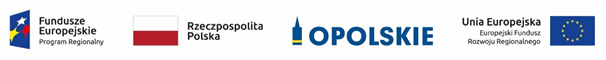 Informacja tabelaryczna nt. projektów zakwalifikowanych do II etapu procedury pozakonkursowej, tj. do oceny merytorycznej w ramach działania 6.1 Infrastruktura drogowa RPO WO 2014-2020. Źródło: Opracowanie własne.	Lp.Nr naboruNr wnioskuTytuł projektuNazwa wnioskodawcy1RPOP.06.01.00-IZ.00-16-004/20RPOP.06.01.00-16-0005/20Poprawa połączenia południowej części Województwa Opolskiego z autostradą A4. Rozbudowa drogi wojewódzkiej nr 414  na odcinku Prószków - Przysiecz od km 19+069,75 – 21+058,70 oraz drogi wojewódzkiej nr 429 od km 15+106,55 do km 15+483,00.Województwo Opolskie2RPOP.06.01.00-IZ.00-16-004/20RPOP.06.01.00-16-0006/20Poprawa połączenia południowej części Województwa Opolskiego z autostradą A4. Rozbudowa drogi wojewódzkiej nr 416 na odcinku Ściborowice – Kórnica w km od 6+550 do  8+450.Województwo Opolskie3RPOP.06.01.00-IZ.00-16-005/20RPOP.06.01.00-16-0007/20Poprawa dostępności do węzłów autostrady A4 Gogolin i Olszowa. Rozbudowa drogi wojewódzkiej nr 409 od km 40+078 – 41+260,20 na odcinku Rożniątów – Strzelce Opolskie – zadanie A.Województwo Opolskie